Publicado en Burgos el 18/05/2017 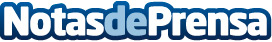 Nace INN Shop Burgos para ofrecer alta gama en seguridad del siglo XXIINN Solutions, firma experta en seguridad residencial, inaugura este jueves establecimiento en la Avenida de la Paz. La compañía ya cuenta con más de una treintena de tiendas en toda España y prevé abrir veinte más este añoDatos de contacto:María José Vacas Roldán616078204Nota de prensa publicada en: https://www.notasdeprensa.es/nace-inn-shop-burgos-para-ofrecer-alta-gama-en Categorias: Franquicias Castilla y León Seguros Recursos humanos http://www.notasdeprensa.es